RAPORT Z KONSULTACJI SPOŁECZNYCH W GMINIE MIEJSKIEJ NOWA SÓL Z DNIA 20.04.2022SPOTKANIE KONSULTACYJNE NR 1 W GMINIE MIEJSKIEJ NOWA SÓL W RAMACH PRZYGOTOWANIA DIAGNOZY DO STRATEGII ROZWOJU PONADLOKALNEGO ZIELONOGÓRSKO-NOWOSOLSKIEGO OBSZARU FUNKCJONALNEGOZadanie jest współfinansowane ze środków Funduszu Spójności w ramach Programu Operacyjnego Pomoc Techniczna 2014–2020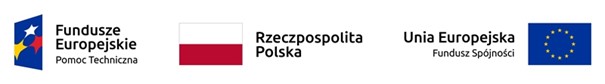 22 kwietnia 2022Wprowadzenie W związku z rozpoczęciem prac nad przygotowaniem diagnozy do Strategii Rozwoju Ponadlokalnego Zielonogórsko-Nowosolskiego Obszaru Funkcjonalnego (ZNOF) firma Kreatus sp. z o.o. przeprowadziła konsultacje społeczne w gminie miejskiej Nowa Sól. W spotkaniu, które odbyło się w Urzędzie Miejskim 20 kwietnia 2022 r. 
o godz. 11.00, wzięły udziały 23 osoby (13 kobiet i 10 mężczyzn) reprezentujące poniższe instytucje:Urząd Miejski w Nowej SoliStarostwo Powiatowe w Nowej SoliPowiatowe Centrum Pomocy Rodzinie w Nowej SoliPowiatowy Urząd Pracy w Nowej SoliMiejski Ośrodek Sportu i Rekreacji w Nowej SoliWielospecjalistyczny Szpital Samodzielny Publiczny Zakład Opieki Zdrowotnej w Nowej SoliZespół Szkół Ponadgimnazjalnych nr 2 w Nowej SoliPark Technologiczny Interior w Nowej SoliCentrum Informacji Turystycznej w Nowej SoliUrząd Miasta w Zielonej GórzeStowarzyszenie „Lubuskie Trójmiasto”Informacja o planowanych konsultacjach została podana do publicznej wiadomości na 7 dni przed ich rozpoczęciem, m.in. za pośrednictwem mediów społecznościowych (Facebook), stron internetowych, oraz lokalnej prasy (Gazeta Lubuska).Przebieg konsultacji W odniesieniu do przedstawionej przez firmę Kreatus prezentacji zawierającej problemy i deficyty, a także potencjały ZNOF (zidentyfikowane na podstawie dokumentów strategicznych), uczestnicy konsultacji zgłosili poniższe uwagi w wybranych obszarach:RYNEK PRACY I GOSPODARKAZa deficyt uznano niewystarczającą liczbę nowych miejsc pracy.Uwidoczniono wagę rozwoju regionalnej inteligentnej specjalizacji w Nowej Soli, jaką jest zdrowie. W Nowej Soli za potencjał w tym kontekście uznano funkcjonowanie Wielospecjalistycznego Szpitala Samodzielnego Publicznego Zakładu Opieki Zdrowotnej, który współpracuje z Uniwersytetem Zielonogórskim, a także posiada jedyny, finansowany przez lubuski NFZ, oddział kardiochirurgii oraz oddział endokrynologii. Ponadto Szpital, jako jeden ośmiu w Polsce posiada Odział Leczenia Oparzeń. Jednocześnie zwrócono uwagę na problemy szpitala związane z dostępnością kadry.W Nowej Soli funkcjonuje ponadto prywatny szpital Medinet sp. z o.o., co również uznano za potencjał w obszarze rozwoju zdrowia (regionalna inteligentna specjalizacja).Jako potencjał wskazano obecność na lokalnym rynku pracy absolwentów Uniwersytetu Zielonogórskiego, którzy mają na swoim koncie sukcesy w postaci stworzenia/rozwoju firm takich jak: cinkciarz.pl, eobuwie, Ekoenergetyka-Polska S.A., Europejskie Centrum Elektromobilności.Podkreślono owocną współpracę KSSSE S.A. z Uniwersytetem Zielonogórskim, parkami technologiczno-naukowymi, inkubatorami przedsiębiorczości i innymi podmiotami.Podkreślono rolę Parku Technologicznego Interior w Nowej Soli jako generatora startupów. Podobną rolę pełnią inne parki naukowo-technologiczne i inkubatory przedsiębiorczości obecne na terenie ZNOF. Za potencjał w rozwoju innowacyjności na terenie ZNOF uznano również tworzenie Parku Technologii Kosmicznych w Zielonej Górze. Doprecyzowano, że obszarem działalności strefy inwestycyjnej jest obszar całego kraju, a działalność Kostrzyńsko-Słubickiej Specjalnej Strefy Ekonomicznej (KSSSE S.A.) i wielu innych tego typu firm na obszarze jako podmiotów jest potencjałem obszaru ZNOF. Ogólnopolska strefa inwestycyjna utworzona na podstawie ustawy z dnia 10 maja 2018 r. o wspieraniu nowych inwestycji Dz.U. 2018 poz. 1162 przyciąga inwestorów oferując pomoc publiczną w postaci zwolnienia z podatku.W obszarze rynku pracy i gospodarki istnieją potrzeby wspierania rozwoju działalności gospodarczej, zwiększania aktywności zawodowej biernych zawodowo oraz dostosowywanie kwalifikacji kadr do potrzeb rynku pracy.Uzupełniono informację nt. skali imigracji zarobkowej, informując, że świadczenie 300+ z MOPS w Nowej Soli pobrało 800 imigrantów, a do szkół przyjęto 108 dzieci z Ukrainy.NAUKA I EDUKACJAWskazano deficyty w obszarze nauki i edukacji, takie jak: nieskorelowana baza dydaktyczna z wymaganiami i aktualnymi potrzebami lokalnego rynku pracy; niewystarczające wyniki szkół ponadpodstawowych w zakresie egzaminów zawodowych; odpływ uczniów szkół podstawowych do większych ośrodków miejskich w celu kontynuowania nauki; coraz bardziej ograniczane środki finansowe na finansowanie edukacji; niski poziom kompetencji miękkich/interpersonalnych wśród młodzieży; słabo rozwinięte doradztwo zawodowe w szkołach podstawowych – co w rezultacie wpływa na niski poziom zainteresowania absolwentów tych szkół szkolnictwem zawodowym i jednocześnie niedopasowaniem potencjału uczniowskiego do wymagań poszczególnych szczebli edukacji (uczniowie o niewystarczającej liczbie punktów rekrutacyjnych rozpoczynają naukę na wymagających kierunkach zawodowych i z powodu deficytów nie kończą jej lub nie zdobywają pełnego wykształcenia, patrz uczniowie techników np. informatycznych, programistów czy mechatroników); ograniczona współpraca pracodawców stref przemysłowych ze szkołami ponadpodstawowymi w zakresie przygotowania wykwalifikowanej kadry z wystarczającymi kompetencjami. Niewielki odsetek wykorzystania indywidualnego potencjału młodocianych pracowników.Jako potrzeby w sferze nauki i edukacji wskazano: stałe doposażanie bazy dydaktycznej; organizacja dodatkowych zajęć dla uczniów i szkoleń dla nauczycieli w celu podniesienia jakości nauczania; stworzenie warunków do nauki, tak by móc konkurować z większymi ośrodkami; zwiększenie finansowania edukacji ponadpodstawowej; konieczność rozwijania kompetencji miękkich/interpersonalnych u uczniów; wzmocnienie i rozbudowanie doradztwa zawodowego na poziomie szkół podstawowych, które mają najrealniejszy wpływ na wybór zawodu dokonywany przez swoich absolwentów oraz mogą wpływać najskuteczniej na wybór poziomu szkoły adekwatny do możliwości intelektualnej ucznia; powiązanie współpracy doradców szkół ponadpodstawowych z doradcami szkół podstawowych ze wsparciem specjalistów z zakresu promocji czy psychologii pracy – wspólne działania projektowe; większe zaangażowanie pracodawców w praktyczną naukę zawodu uczniów (w przyjmowanie ich na praktyczną naukę zawodu, przede wszystkim w zakresie młodocianych pracowników).Natomiast za potencjały uznano: duży udział młodzieży kształcących się na kierunkach zawodowych (technika, szkoły branżowe); zróżnicowana oferta edukacyjna w zakresie kierunków zawodowych i technicznych; współpraca pomiędzy instytucjami edukacyjnymi, rynku pracy i przedsiębiorcami (np. Interior, cechy); oferta edukacyjna atrakcyjna dla uczniów spoza terenu powiatu (żagański, wschowski itp.); wykorzystywanie środków unijnych w zakresie rozbudowy i doposażenia placówek szkolnych; stale rozwijająca się baza kształcenia; dobrze rozwinięta sieć szkół podstawowych i ponadpodstawowych; odpowiednio rozbudowana sieć szkół o profilu zawodowym, w tym szkół branżowych I stopnia z młodocianymi pracownikami; występowanie klas patronackich (warto dodać, że są ograniczone do współpracy z bardzo dużymi firmami) oraz konsultowanie kierunków kształcenia z pracodawcami.Wskazano również na potencjał w postaci wysokiej jakości szkolnictwa wyższego w Zielonej Górze (szczególnie na wydziale lekarskim i nauk o zdrowiu w Collegium Medicum, energetyce czy informatyce). Studenci tych kierunków osiągają bardzo dobre wyniki, a absolwenci osiągają znaczące sukcesy. Ponadto środowisko akademickie współpracuje efektywnie z biznesem, również z parkami technologiczno-naukowymi, inkubatorami przedsiębiorczości, klastrami itp. Z kolei Collegium Medicum w kształceniu klinicznym i przedklinicznym wykorzystuje infrastrukturę Szpitala Uniwersyteckiego im. Karola Marcinkowskiego w Zielonej Górze (26 oddziałów klinicznych), ale również duża część zajęć odbywa się w jednostkach obcych, z którymi Uczelnia ma podpisane umowy (np. Wielospecjalistyczny Szpital w Nowej Soli, Samodzielny Publiczny Zakład Opieki Zdrowotnej w Sulechowie, Samodzielny Publiczny Zakład Opieki Zdrowotnej Centrum Leczenia Dzieci i Młodzieży w Zaborze, Hospicjum im. Lady Ryder w Zielonej Górze, Aldemed – Centrum Medyczne w Zielonej Górze).Dobra baza dydaktyczno – naukowa obszaru. We wspomnianym Collegium Medicum Uniwersytetu Zielonogórskiego działa również pielęgniarstwo, ratownictwo medyczne, dostępne są studia podyplomowe z zakresu logopedii i neurologopedii, uczniowie mogą kształcić się w CKZiU MEDYK oraz Medycznej Szkole Policealnej w Zielonej Górze, która kształci opiekunów medycznych, masażystów i techników elektroradiologii. W Nowej Soli nie funkcjonuje obecnie uczelnia wyższa i nie ma takiej potrzeby ze względu na bliskość ośrodka akademickiego w Zielonej Górze. Zamiejscowy Ośrodek Dydaktyczny wydziału Odlewnictwa AGH działał od 2006 roku przez kilka lat. W roku akademickim 2010/2011 nie przeprowadzono rekrutacji, ośrodek został zlikwidowany.POLITYKA SPOŁECZNAW sferze polityki społecznej wskazano takie deficyty jak: niedostateczna liczba rodzin zastępczych zawodowych i niezawodowych, specjalistycznych i rodzinnych domów dziecka; brak całodobowego ośrodka interwencji kryzysowej; niewystarczająca liczba centrów i klubów integracji społecznej; zwiększanie zadań bez przekazania środków do realizacji nowych zadań; brak zabezpieczenia pełnego zakresu świadczeń opieki zdrowotnej dla najmłodszych i najstarszych mieszkańców ZNOF; niedobory kadry medycznej, szybkie starzenie się tej grupy zawodowej, bez zastępowalności pokoleniowej co wpływa na potencjał jednostek opieki zdrowotnej działających w obszarze ZNOF; nie w pełni wykorzystana posiadana baza opieki zdrowotnej.Wskazano potrzeby w obszarze polityki społecznej, takie jak: podejmowanie dalszych działań na rzecz ofiar i sprawców przemocy; powstanie całodobowego ośrodka interwencji kryzysowej; rozwój i wzmacnianie systemu pieczy zastępczej; powstanie kolejnych placówek, zajmujących się osobami wykluczonymi społecznie w ramach centrów i klubów integracji społecznej; realizacja programów społecznych na rzecz osób zagrożonych wykluczeniem społecznym; tworzenie nowych punktów i placówek przeciwdziałających marginalizacji osób starszych, długotrwale chorych i niepełnosprawnych; przełamywanie stereotypów dotyczących osób niepełnosprawnych i ofiar przemocy; tworzenie placówek opieki nad przewlekle i terminalnie chorymi, niesamodzielnymi itp. takich jak ZOLe i hospicja, dzienne domy opieki; opracowanie i wdrożenie mechanizmów uatrakcyjniających ZNOF jako miejsca do kształcenia, mieszkania, zakładania rodziny itp. skutkujących ściąganiem i zatrzymywaniem szeroko rozumianej kadry medycznej.Zwrócono uwagę na szczególną potrzebę wsparcia seniorów, w związku z obserwowanym procesem starzenia się społeczeństwa.Jako potrzebę wymieniono również wsparcie młodzieży, prowadzenie polityki społecznej w sposób zachęcający młodzież do pozostania w Nowej Soli.Natomiast potencjałami w sferze polityki społecznej są: dobrze wykwalifikowana kadra pedagogiczna, gotowa do poszerzania wiedzy, i uzupełniania bądź zdobywania kwalifikacji zawodowych oraz umiejętności przydatnych w pracy w zakresie integracji społecznej; działalność PCPR i domu pomocy społecznej; działalność placówek opiekuńczo - wychowawczych; działalność środowiskowego domu samopomocy na terenie Nowej Soli; funkcjonowanie mieszkań chronionych dla osób opuszczających pieczę zastępczą; funkcjonowanie warsztatów terapii zajęciowej; wzrost zatrudnienia asystentów rodziny i koordynatorów rodzinnej pieczy zastępczej.OCHRONA ŚRODOWISKAZa problemy w sferze środowiskowej uznano: magazynowanie / składowanie odpadów w miejscach do tego nieprzeznaczonych lub niezgodnie z wydanymi decyzjami (toksyczna hałda odpadów po Dozamecie); zanieczyszczenie / skażenie gruntu z powodu niezabezpieczonych instalacji do przetwarzania odpadów; rekultywację składowisk odpadów; przeznaczanie gruntów rolnych objętych ochroną prawną na cele nierolnicze.Potrzebami w obszarze środowiska są natomiast: montaż instalacji OZE na budynkach użyteczności publicznej; termomodernizacja budynków użyteczności publicznej; budowa ścieżek rowerowych; modernizacja dróg powiatowych, modernizacja oświetlenia ulicznego; montaż ekranów akustycznych w miejscach narażonych na oddziaływanie hałasem komunikacyjnym i przemysłowym; modernizacja obiektów i urządzeń ochrony przeciwpowodziowej, rozbudowa infrastruktury związanej z gospodarką wodno-ściekową; unieszkodliwienie / utylizacja odpadów pozostawionych w związku z prowadzoną działalnością gospodarczą wraz z remediacją / rekultywacją terenu; remediacja / rekultywacja terenów zdegradowanych; prowadzenie nasadzeń i odnowy zieleni ochronnej przy drogach powiatowych.; wsparcie działań propagujących działania ekologiczne; działania edukacyjno-informacyjne promujące właściwe postępowanie z odpadami komunalnymi.Za potencjały uznano fakt, że na terenie całego powiatu nowosolskiego działają 4 Gminne Spółki Wodne, w tym GSW Otyń oraz 3 Rejonowe Koła Pszczelarskie (w tym RKP Nowa Sól).Aktualnie miasto Nowa Sól nie realizuje konkretnych projektów, których celem jest gospodarowanie wodami opadowymi, niemniej zagospodarowanie wód opadowych jest jednym z kierunków działań w strategii rozwoju miasta.TRANSPORT I KOMUNIKCJAZa jedną z ważniejszych potrzeb uczestnicy uznali powiązanie dróg gminnych i powiatowych z drogami wojewódzkimi i krajowymi. Ponadto istnieje potrzeba zintegrowania istniejących systemów komunikacji na obszarze ZNOF, przy czym nie istnieją jeszcze rozwiązania, jak tego dokonać. Za zagrożenie uznano brak możliwości uzyskania dofinansowania na zakup autobusów niskoemisyjnych (możliwe jest tylko dofinansowanie zakupu autobusów zeroemisyjnych).TOŻSAMOŚĆ LOKALNAUczestnicy wskazali, że tożsamość lokalną kształtują również muzea oraz obiekty paramuzealne, takie jak: Park Fizyki w Nowej Soli, Centrum Nauki Keplera w Zielonej Górze (z liczbą odwiedzających w wysokości 50 tys. rocznie).Podkreślano problem w postaci położenia transgranicznego, które ułatwia młodzieży podjęcie decyzji o emigracji z Nowej Soli.Wskazano, że wielokulturowość regionu może zostać pogłębiona poprzez osiedlenie się na obszarze ZNOF uchodźców wojennych, którzy nie zdecydują się na powrót do Ukrainy.AKTYWNOŚĆ SPOŁECZNAUczestnicy zwrócili uwagę, że problemem jest niska aktywność organizacji pozarządowych na terenie Nowej Soli. Należy zatem rozgraniczyć liczbę zarejestrowanych organizacji pozarządowych od tych faktycznie funkcjonujących, np. poprzez określenie liczby organizacji przystępujących do konkursów gminnych.Za potencjał należy uznać fakt, że w ZNOF funkcjonuje miasto wojewódzkie Zielona Góra, w którym działają organizacje parasolowe, np. Caritas, czy Harcerstwo. Podmioty ekonomii społecznej mogą uzyskać np. wsparcie od Ośrodka Wsparcia Podmiotów Ekonomii Społecznej.Uczestnicy wskazali, że w Nowej Soli nie funkcjonuje budżet obywatelski, 
co można uznać za deficyt.Wskazano na potencjały w postaci działalności Uniwersytetów Trzeciego Wieku w ZNOF (w Nowej Soli, Zielonej Górze i Sulechowie).Najważniejsze wnioskiAnaliza zidentyfikowanych przez uczestników konsultacji społecznych problemów, deficytów, potrzeb i potencjałów tworzy podstawę do rekomendacji podjęcia poniższych działańDostosowywanie kwalifikacji kadr do potrzeb rynku pracy.Ściślejsze powiązanie kształcenia zawodowego z rynkiem pracy poprzez wsparcie praktycznej nauki zawodu przez przedsiębiorstwa stref przemysłowych. Stworzenie komórek pracowniczych odpowiedzialnych za ten typ kształcenia.Powiązanie współpracy doradców szkół ponadpodstawowych z doradcami szkół podstawowych ze wsparciem specjalistów z zakresu promocji czy psychologii pracy Kontynuacja współpracy biznesu, szkolnictwa i nauki.Projektowanie polityki społecznej ze szczególnym uwzględnieniem sytuacji osób starszych (w tym niesamodzielnych), niepełnosprawnych, zagrożonych przemocą i wykluczeniem społecznym (w tym młodzieży).Rozwój transportu i komunikacji, w tym poprawa stanu dróg powiatowych, budowa ścieżek rowerowych, budowa Szybkiej Kolei Aglomeracyjnej Lubuskiego Trójmiasta w celu zwiększenia mobilności pracowników, prowadzącej do rozwoju gospodarczego. Działania na rzecz ochrony środowiska, w tym: likwidacja tzw. bomb ekologicznych; rekultywacja terenów zdegradowanych; termomodernizacja budynków użyteczności publicznej i montaż OZE, wymiana oświetlenia ulicznego na LED, zwiększenie liczby nasadzeń, edukacja ekologiczna mieszkańców.Modernizacja obiektów i urządzeń ochrony przeciwpowodziowej.Rozbudowa infrastruktury wiązanej z gospodarką wodno-ściekową.Rozwój aktywności społecznej (szczególnie wśród młodzieży), aktywizacja organizacji pozarządowych.